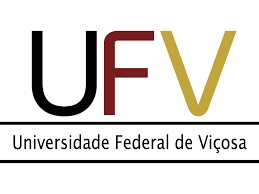 UNIVERSIDADE FEDERAL DE VIÇOSA DEPARTAMENTO DE ADMINISTRAÇÃO E CONTABILIDADE TERMO DE ORIENTAÇÃOViçosa-MG, _____ de ______________ de _____.______________________________________(Nome e assinatura do(a) discente)______________________________________(Nome e assinatura do(a) orientador(a) no DAD)1) IDENTIFICAÇÃO 1) IDENTIFICAÇÃO DISCENTE MATRÍCULA  CPF E-MAIL ORIENTADOR(A) 2) DADOS DA ORGANIZAÇÃO 2) DADOS DA ORGANIZAÇÃO ORGANIZAÇÃO QUE O ESTUDANTE POSSUI VÍNCULO EMPREGATÍCIO CNPJ ENDEREÇO CARGO DATA DE INÍCIO DAS ATIVIDADES TOTAL DE HORAS ACUMULADAS   3) PRINCIPAIS FUNÇÕES QUE DESEMPENHA NA ORGANIZAÇÃO 